ПОЛОЖЕНИЕ 
О КОНКУРСЕ НОВОГОДНИХ ГАЗЕТ.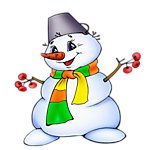 Цели и задачи конкурса:   Продолжить традиции конкурсов газет.              Учить ребят умению самовыражаться.  Включать учащихся в практическую деятельность по выпуску газет.  Разнообразить подготовку к Новогодним праздникам.  Развивать творческие способности учащихся 5 – 11 классов.Участники конкурса:    В конкурсе принимают участие школьники 5 – 11 классов.Сроки проведения конкурса: Конкурс проводится ежегодно в декабре. Газеты повесить в отведенном месте до 25 декабря . Порядок выпуска:Каждый класс выпускает одну газету, размером 1-2 листа ватмана, используя различные варианты форм газеты.Формы газеты могут быть разными.                                                     Форма газеты раскрывает или дополняет содержание газеты и должна быть тесно связана с ним.Условия конкурса:В газете должны быть не менее 5 различных заметок, которые отличаются по жанрам. Это может быть: «информация», «интервью», «репортаж», «творческий жанр», «поздравления».В оформлении могут быть использованы приемы аппликации, конструирования.К газете нужно придумать заголовок, который связан с содержанием и формой газеты.Все газеты должны быть снабжены информацией, с указанием класса, фамилий и имен авторов газеты.Итоги и награждение:Итоги конкурса подводит жюри. Награждение осуществляется по номинациям: «Самая оригинальная газета», «Самое интересное содержание газеты», «За активное участие корреспондентов газеты», «За лучшее художественное оформление газеты».  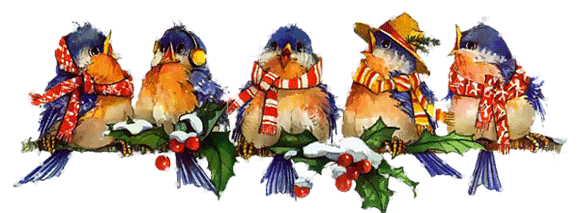 